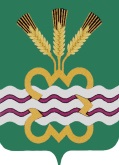 РОССИЙСКАЯ  ФЕДЕРАЦИЯСВЕРДЛОВСКАЯ  ОБЛАСТЬДУМА  КАМЕНСКОГО  ГОРОДСКОГО  ОКРУГА ПЯТЫЙ  СОЗЫВВнеочередное  заседание  РЕШЕНИЕ № 493      23 июня  2016 года Об исполнении бюджета МО «Каменский городской округ» за 1 квартал  2016 года	В соответствии с Бюджетным кодексом Российской Федерации, Положением «О бюджетном процессе в муниципальном образовании «Каменский городской округ», утвержденным Решением Думы Каменского городского округа от 27.03.2014 г. № 212, рассмотрев постановление Главы Каменского городского округа  от 27.04.2016г № 655 «Об утверждении отчета об исполнении бюджета муниципального образования «Каменский городской округ» за I квартал 2016 года», заключение от 18.05.2016г № 02-05/18 по анализу  (мониторингу) отчета об исполнении бюджета муниципального образования  «Каменский  городской   округ» за I квартал 2016 года, представленного Контрольным органом, руководствуясь статьей 23 Устава муниципального образования «Каменский городской округ», Дума Каменского городского округаР Е Ш И Л А:	1. Принять к сведению информацию об исполнении бюджета муниципального образования «Каменский городской округ» за I квартал 2016 года.	2. Администрации городского округа, Финансовому управлению Администрации городского округа:         - усилить работу с главными администраторами доходов по администрированию доходов, принять меры по снижению недоимки по платежам в бюджет;         -    усилить контроль над мобилизацией собственных доходов, в том числе                              за доходами от сдачи в аренду имущества и земельных участков, доходов                             от налога на имущество физических лиц;        - активизировать индивидуальную работу с налогоплательщиками                                   и арендаторами муниципального имущества, имеющими наибольшие суммы задолженности по налоговым платежам и арендной плате;        -  принять меры по реализации мероприятий муниципальных программ;         -  обеспечить целевое, эффективное и экономное использование бюджетных средств;          -   осуществить оптимизацию расходов бюджета в целях снижения дефицита бюджета. 3. Настоящее Решение вступает в силу после его официального опубликования. 4.   Опубликовать настоящее Решение в газете «Пламя» и разместить в сети Интернет на официальном сайте муниципального образования «Каменский городской округ» и на официальном сайте Думы муниципального образования «Каменский городской округ».	5.  Контроль исполнения настоящего Решения возложить на постоянный Комитет Думы Каменского городского округа по экономической политике, бюджету и налогам (Г.Т. Лисицина).Глава Каменского городского округа                                                    С.А. БелоусовПредседатель Думы Каменского городского округа                             В.И. Чемезов